CTSI, Clinical 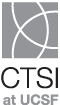 PCRC Outpatient Reservation  Name (L,F) 	     Study ID	     Gender: 	     DOB (mm-dd-yyyy) 	     Street	      City, State, Zip 	     Phone 	     MR# 	     Parent/guarantor full name	     Parent/guarantor gender	     Parent/guarantor date of birth	     Primary Care Provider name	     Race	 White   Black   Asian   More than one	 Alaskan Native or American Indian 	 Native Hawaiian or Pacific IslanderDoes subject identify as Hispanic or Latino? 	 YesStudy Coordinator	Office		Cell or pager	Email	PI		Office		Cell or pager	Category – Intensity________________________ ZZ Account Name:   zz________ CHR #:  _________Questions, please contact: Jasmine.Dudley@ucsf.edu415-353-9125 SPL: (Specimen Processing Lab). NOTES:       _____Diagnosis:       or enter as Research Volunteer is V70.7Diagnosis:       or enter as Research Volunteer is V70.7Diagnosis:       or enter as Research Volunteer is V70.7Diagnosis:       or enter as Research Volunteer is V70.7Diagnosis:       or enter as Research Volunteer is V70.7Diagnosis:       or enter as Research Volunteer is V70.7Date RequestedStart Time(military)VisitLengthLabStudy & Nursing ProceduresCCRCCCRC:  CCRC: CCRC: CCRC: CCRC: 